Olejek cbd a padaczka - leczenie choroby neurologicznejW naszym artykule znajdziesz informacje dotyczące padaczki a także alternatywnych sposobów leczenia. Sprawdź olejek cbd a padaczka oraz ważne kwestie, związane z tematem.Olejek cbd a padaczka - co warto wiedzieć w tej kwestiiChcesz dowiedziec się czym jest padaczka? Zastanawiasz się nad alternatywnymi metodami leczenia? Czytaj olejek cbd a padaczka.Padaczka - co to?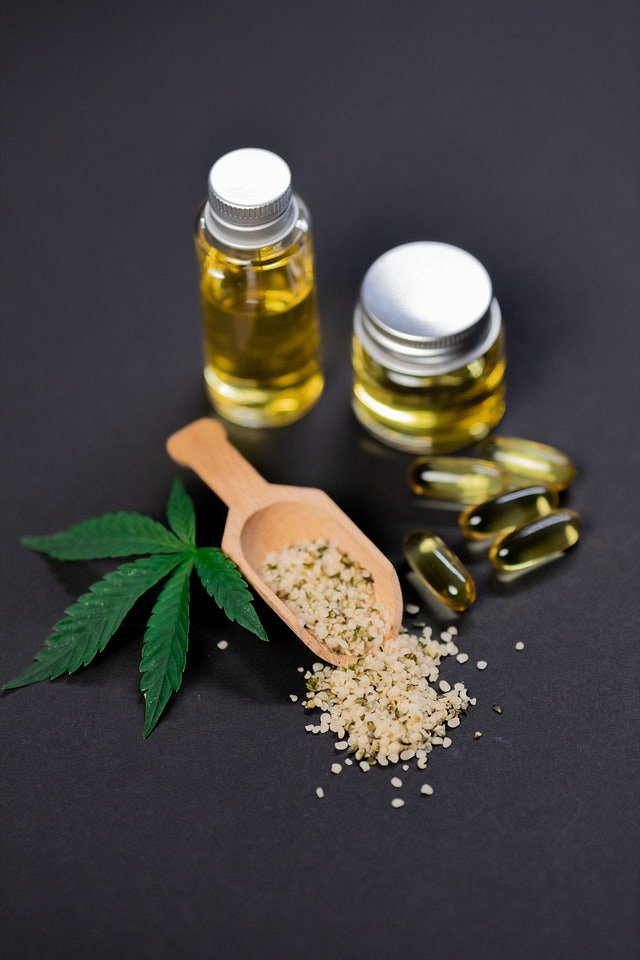 Padaczką nazywamy chorobę neurologiczną, która jest powodem nieprawidłowości aktywności elektrycznej mózgu. Padaczka cechuje się nawracającymi napadami. To jedno z najczęściej występujących schorzeń z zakresu neurologicznego. W związku z zalegalizowaniem wyrobów konopnych w wielu krajach, coraz popularniejsza jest metoda leczenia padaczki, czy też łagodzenia objawów choroby, z wykorzystaniem owych wyrobó. Czy olej CBD może pomóc w przypadku napadów padaczkowych? Olejek cbd a padaczka - co musisz wiedzieć?Olejek cbd a padaczka - ważne informacjeKannabidiol, czyli CBD to substancja chemiczna występująca w konopiach, którą ludzie często przyjmują, aby poradzić sobie z przewlekłym bólem lub zmniejszyć objawy lęku. Przyjmuje się, iż olej.cbd może pomóc na niektóre napady padaczkowe. Niestety nie wiadomo dokładnie jak CBD pomaga zapobiegać napadom. Olejek cbd a padaczka to temat poruszany na blogu firmy konopne24, gdzie znajdziemy szereg przydatnych informacji.